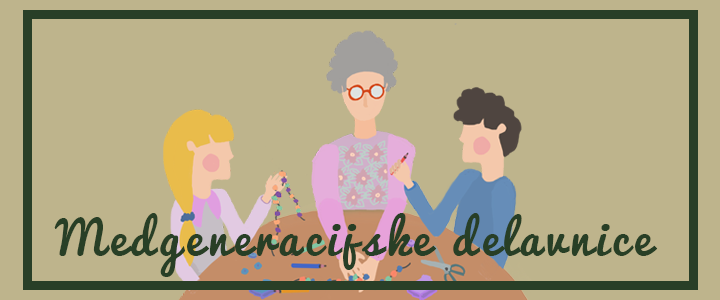 MLADINSKO SREDIŠČE VIČ                           WWW.MSVIC.SI                                                     info@msvic.si Vabimo vas v četrtek dne 11.1.2018 ob 10. uri v MLADINSKO SREDIŠČE VIČ (Trg MDB 14, Ljubljana Vič) na medgeneracijsko delavnico - oblikovanje nakita iz fimo mase.Družili  in ustvarjali bomo skupaj s starejšimi  iz Dnevnega centra aktivnosti za starejše Tržaška, Ljubljana Vič.Delavnico bo vodila ustvarjalka Klavdija Kurent. 	